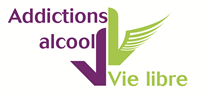 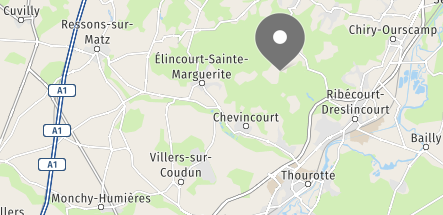 Le 22 Août 2021(sous réserve de l’évolution des conditions sanitaires)Base Nature. 11, chemin de la borne aux loups.Elincourt Ste MargueriteBoucle découverte (± 6km) : départ 10h00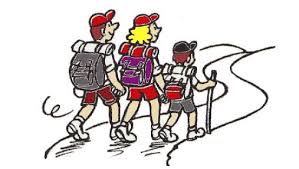 Un Buffet Froid de l’Amitié clôturera cette matinée.Tarif marche : 4 €Tarif marche + repas ou repas seul : 14 € (6 à 12 ans : 8 €)IPNSINSCRIPTION AUPRES DE DIDIER DAROUX : 06 85 55 57 04 ouPHILIPPE CHARTIER : 06 64 86 02 76
ACCOMPAGNEE DE VOTRE REGLEMENT POUR PRISE EN COMPTE.AVANT LE  08 AOUTNous comptons sur votre présence. 